Jeudi 5 novembre 2015Journée nationale de lutte contre le harcèlement à l’école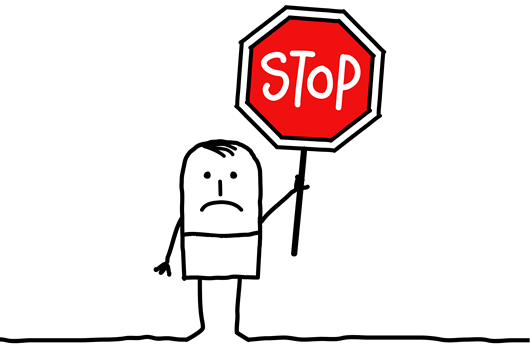 Afin de montrez notre détermination à lutter contre le harcèlement à l’école, portons du bleu !!!!(Vêtements bleus, accessoires – bracelets, écharpe….).Si nous sommes assez nombreux à porter cette idée et cette démarche, nous réussirons à mieux vivre ensemble au collège.A cette occasion, nous ferons – si le temps le permet – une photo à la fin de la récréation du matin, 10h30,  de vous tous dans la cour. Emilie prendra la photo des fenêtres du CDI, sourire !!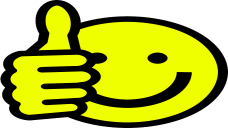 Alors, tous en lutte contre le harcèlement et tous en bleu jeudi 5 novembre !!!!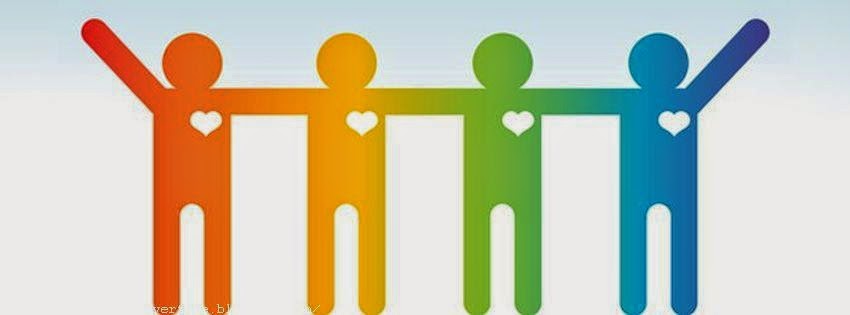 